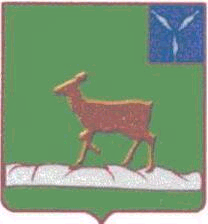 ИВАНТЕЕВСКОЕ РАЙОННОЕ СОБРАНИЕИВАНТЕЕВСКОГО МУНИЦИПАЛЬНОГО РАЙОНАСАРАТОВСКОЙ ОБЛАСТИСедьмое заседаниеРЕШЕНИЕ №10                                                                                          от 24 апреля  2024 годас. Ивантеевка О внесении изменений и дополненийв решение районного Собранияот 27 мая 2015 г. №36«О внесении измененийв решение районного Собрания от 18 февраля 2015 г. №10 «О приеме имущества, находящегося в собственностимуниципальных образований Ивантеевскогомуниципального района, в собственностьИвантеевского муниципального района»В соответствии с Федеральным законом от 06.10.2003 года №131-ФЗ «Об общих принципах организации местного самоуправления в Российской Федерации», Законом Саратовской области от 26.03.2009 г. №22-ЗСО «О некоторых вопросах разграничения имущества между муниципальными образованиями области» (с изменениями и дополнениями) и на основании статьи 19 Устава Ивантеевского муниципального района Саратовской области,  районное Собрание РЕШИЛО:1. Внести в решение районного Собрания  от 27 мая 2015 года №36 «О внесении изменений в решение районного Собрания от 18 февраля 2015 г. №10 «О приеме  имущества, находящегося в собственности муниципальных образований Ивантеевского муниципального района, в собственность Ивантеевского муниципального района» (с учетом изменений и дополнений) следующие изменения и дополнения:1.1. Перечень имущества передаваемого из собственности муниципальных образований Ивантеевского муниципального района Саратовской области в собственность Ивантеевского муниципального района Саратовской области Приложения №1 к решению районного Собрания от 27.05.2015 г. №36 «О внесении изменений в решение районного Собрания от 18 февраля 2015 г. №10 «О приеме имущества, находящегося в собственности муниципальных образований в Ивантеевский муниципальный район» «Бартеневское муниципальное образование», Знаменское муниципальное образование и «Канаевское муниципальное образование» дополнить текстами следующего содержания:2. Настоящее решение вступает в силу с момента его принятия.Полное наименование организации Адрес местонахождения организации, ИНН организации Адрес местонахождения организации, ИНН организации Наименование имущества Адрес местонахождения имущества Индивидуализирующие характеристики имущества 1 2 2 3 4 5Бартеневское муниципальное образованиеБартеневское муниципальное образованиеБартеневское муниципальное образованиеБартеневское муниципальное образованиеБартеневское муниципальное образованиеБартеневское муниципальное образованиеБартеневское муниципальное образование Ивантеевского муниципального района Саратовской области 413952, Саратовская область Ивантеевский район с. Бартеневка               ул. Победы д.49 пом.1 ИНН6414003511Сооружение - Газопровод межпоселковый, высокого давления, подземный, от места врезки в действующий газопровод                     с. Мавринка Пугачевского района Саратовской области до ГРПШ п. Братский Ивантеевского района Саратовской области Сооружение - Газопровод межпоселковый, высокого давления, подземный, от места врезки в действующий газопровод                     с. Мавринка Пугачевского района Саратовской области до ГРПШ п. Братский Ивантеевского района Саратовской области Саратовская область, от                     с. Мавринка Пугачевского района Саратовской области до п.Братский Ивантеевского района Саратовской области Балансовая стоимость: 0,00 руб.Кадастровый номер64:14:080501:157Протяженность -4371 п.мЗнаменское муниципальное образованиеЗнаменское муниципальное образованиеЗнаменское муниципальное образованиеЗнаменское муниципальное образованиеЗнаменское муниципальное образованиеЗнаменское муниципальное образованиеЗнаменское муниципальное образование Ивантеевского муниципального района Саратовской области413954, Саратовская область, Ивантеевский район, п. Знаменский, ул. Советская, д. 16а; ИНН6414004346413954, Саратовская область, Ивантеевский район, п. Знаменский, ул. Советская, д. 16а; ИНН6414004346Прицеп пожарный Марка - (прицепной лесопожарный модуль) ПЛПМ -1,0-10 ВЛ Год выпуска – 2013 г.;Саратовская область, р-н Ивантеевский, пос. ЗнаменскийБалансовая стоимость: 213 508,50 руб.Канаевское муниципальное образованиеКанаевское муниципальное образованиеКанаевское муниципальное образованиеКанаевское муниципальное образованиеКанаевское муниципальное образованиеКанаевское муниципальное образованиеКанаевское муниципальное образование Ивантеевского муниципального района Саратовской области 413963,Саратовская область  Ивантеевский район с. Канаевка ул. Ленина, д 29ИНН 6414004459413963,Саратовская область  Ивантеевский район с. Канаевка ул. Ленина, д 29ИНН 6414004459Сооружение - Подземный газопровод высокого давления полиэтиленовый межпоселковый Саратовская область, р-н Ивантеевский, с. Канаевка Балансовая стоимость: 0,00 руб.Кадастровый номер64:14:380101:1321Протяженность -1387 п.мПредседатель Ивантеевскогорайонного Собрания  		А.М. НелинГлава Ивантеевского муниципального районаСаратовской области                                                                      В.В. Басов  